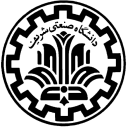 فرم تطبیق دانشجویان دوره فرعی ریاضیات و کاربردهاگذراندن 24 واحد از دروس رشته ریاضی شامل حداکثر 12 واحد از دروس جدول الف و بقیه واحدها از دروس دانشکده علوم ریاضی با تأیید معاون آموزشی دانشکده علوم ریاضی.(جدول الف)(جدول ب)دروس ریاضی عمومی 1 و 2 مورد قبول دوره فرعی نمیباشد.اخذ واحد در دو درس که سرفصلهای آنها بیش از 60 درصد اشتراک داشته باشند، مجاز نیست.نام و امضاء مسئول تطبیق:نمرهنیمسال اخذ درسواحدنام و شماره درس واحدشماره درسنام درسردیف322034معادلات دیفرانسیل1322035ریاضی مهندسی2322063آمار و احتمال مهندسی3322072محاسبات عددی4322256آشنایی با جبرخطی5جمعجمعجمعجمعجمعنمرهنیمسال اخذ درسواحدشماره درسنام درسردیفجمعجمعجمع